с. Кичменгский ГородокО внесении изменений в решение Муниципального Собрания от 20.02.2009 года № 3В целях приведения нормативных правовых актов района в соответствие с Федеральным законом от 3 июля 2018 года № 185-ФЗ «О внесении изменений в отдельные законодательные акты Российской Федерации в целях расширения имущественной поддержки субъектов малого и среднего предпринимательства», Муниципальное Собрание РЕШИЛО:1.  Внести в Положение о порядке формирования, ведения и обязательного опубликования перечня муниципального имущества, свободного от прав третьих лиц (за исключением имущественных прав субъектов малого и среднего предпринимательства), предназначенного для предоставления во владение и (или) пользование субъектам малого и среднего предпринимательства и организациям, образующим инфраструктуру поддержки субъектов малого и среднего предпринимательства, утвержденное решением Муниципального Собрания от 20.02.2009 года № 3, следующие изменения:1.1. Пункт 1.1 изложить в следующей редакции:«1.1. Настоящее Положение устанавливает порядок формирования, ведения (в том числе ежегодного дополнения) и обязательного опубликования перечня имущества района, свободного от прав третьих лиц (за исключением права хозяйственного ведения, права оперативного управления, а также имущественных прав субъектов малого и среднего предпринимательства), предусмотренного частью 4 статьи 18 Федерального закона «О развитии малого и среднего предпринимательства в Российской Федерации», предназначенного для передачи во владение и (или) в пользование на долгосрочной основе субъектам малого и среднего предпринимательства и организациям, образующим инфраструктуру поддержки субъектов малого и среднего предпринимательства (далее - Перечень).»1.2. Подпункт 1.2.2. изложить в следующей редакции:«1.2.2. запрещается продажа переданного субъектам малого и среднего предпринимательства и организациям, образующим инфраструктуру поддержки субъектов малого и среднего предпринимательства, имущества, включенного в Перечень, за исключением возмездного отчуждения такого имущества в собственность субъектов малого и среднего предпринимательства в соответствии с Федеральным законом от 22 июля 2008 года № 159-ФЗ «Об особенностях отчуждения недвижимого имущества, находящегося в государственной или в муниципальной собственности и арендуемого субъектами малого и среднего предпринимательства, и о внесении изменений в отдельные законодательные акты Российской Федерации» и в случаях, указанных в подпунктах 6, 8 и 9 пункта 2 статьи 39.3 Земельного кодекса Российской Федерации. В отношении указанного имущества запрещаются также переуступка прав пользования им, передача прав пользования им в залог и внесение прав пользования таким имуществом в уставный капитал любых других субъектов хозяйственной деятельности, передача третьим лицам прав и обязанностей по договорам аренды такого имущества (перенаем), передача в субаренду, за исключением предоставления такого имущества в субаренду субъектам малого и среднего предпринимательства организациями, образующими инфраструктуру поддержки субъектов малого и среднего предпринимательства, и в случае, если в субаренду предоставляется имущество, предусмотренное пунктом 14 части 1 статьи 17.1 Федерального закона от 26 июля 2006 года № 135-ФЗ «О защите конкуренции».»;1.3. подпункт 1.2.3 изложить в следующей редакции:«1.2.3. должно быть свободным от прав третьих лиц (за исключением права хозяйственного ведения, права оперативного управления, а также имущественных прав субъектов малого и среднего предпринимательства).»;
1.4. пункт 1.3. – исключить;1.5. абзац второй пункта 2.1. изложить в следующей редакции:«Сведения об имуществе района вносятся в Перечень в составе и по форме, утвержденной приказом Минэкономразвития России от 20 апреля 2016 года № 264.»;1.6. Пункт 2.2. изложить в следующей редакции:«2.2. В Перечень имущества включаются объекты, указанные в части 1 статьи 18 Федерального закона от 24 июля 2007 года № 209-ФЗ "О развитии малого и среднего предпринимательства в Российской Федерации", находящиеся в собственности района и учитываемые в Реестре муниципального имущества Кичменгско-Городецкого муниципального района.Перечень имущества дополняется ежегодно до 1 ноября текущего года.Внесение сведений в Перечень имущества (в том числе ежегодное дополнение), внесение в него изменений, а также исключение сведений из Перечня осуществляется как по инициативе органа по управлению имуществом района, так и на основе предложений федеральных органов исполнительной власти, органов исполнительной государственной власти области, органов местного самоуправления, муниципальных предприятий района, муниципальных учреждений района, общероссийских некоммерческих организаций, выражающих интересы субъектов малого и среднего предпринимательства, акционерного общества "Федеральная корпорация по развитию малого и среднего предпринимательства", организаций, образующих инфраструктуру поддержки субъектов малого и среднего предпринимательства, а также субъектов малого и среднего предпринимательства (далее - предложение).Внесение изменений в состав сведений об объектах, находящихся в Перечне, не предусматривающих исключения из Перечня имущества, осуществляется не позднее 10 рабочих дней с даты внесения соответствующих изменений в Реестр муниципального имущества района.»;1.7. Пункт 2.3. дополнить подпунктами 2.3.4-2.3.5. следующего содержания:«2.3.4. имущество района, относящееся к земельным участкам, предназначенным для ведения личного подсобного хозяйства, огородничества, садоводства, индивидуального жилищного строительства, а также к земельным участкам, предусмотренным подпунктами 1 - 10, 13 - 15, 18 и 19 пункта 8 статьи 39.11 Земельного кодекса Российской Федерации, за исключением земельных участков, предоставленных в аренду субъектам малого и среднего предпринимательства;2.3.5. имущество района, являющееся объектом религиозного назначения.»;1.8. Приложение к Положению – исключить.2. Внести в Положение о порядке и условиях предоставления в аренду (в том числе льготы для субъектов малого и среднего предпринимательства, занимающихся социально значимыми видами деятельности), безвозмездное пользование объектов, включенных в перечень муниципального имущества, свободного от прав третьих лиц (за исключением имущественных прав субъектов малого и среднего предпринимательства), предназначенного для предоставления во владение и (или) пользование субъектам малого и среднего предпринимательства и организациям, образующим инфраструктуру поддержки субъектов малого и среднего предпринимательства, утвержденное решением Муниципального Собрания от 20.02.2009 года № 3 следующие изменения: 2.1. Пункт 1.1 изложить в следующей редакции:«1.1. Настоящее Положение определяет порядок и условия предоставления в аренду, безвозмездное пользование имущества района (за исключением земельных участков), включенного в перечень имущества района, предназначенного для передачи во владение и (или) пользование субъектам малого и среднего предпринимательства и организациям, образующим инфраструктуру поддержки субъектов малого и среднего предпринимательства (далее - Перечень имущества). Порядок и условия предоставления в аренду земельных участков, включенных в Перечень имущества, устанавливаются в соответствии с гражданским законодательством и земельным законодательством.»;2.2. Пункт 15 после слов «Субъектам предпринимательства,» дополнить словами «являющимся сельскохозяйственными кооперативами или».3. Настоящее решение вступает в силу со дня его официального опубликования в районной газете «Заря Севера» и подлежит размещению на официальном сайте Кичменгско-Городецкого муниципального района в информационно-телекоммуникационной сети «Интернет». Глава района                                                                                    Л.Н. Дьякова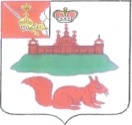 МУНИЦИПАЛЬНОЕ СОБРАНИЕКИЧМЕНГСКО-ГОРОДЕЦКОГО МУНИЦИПАЛЬНОГО РАЙОНАВОЛОГОДСКОЙ ОБЛАСТИМУНИЦИПАЛЬНОЕ СОБРАНИЕКИЧМЕНГСКО-ГОРОДЕЦКОГО МУНИЦИПАЛЬНОГО РАЙОНАВОЛОГОДСКОЙ ОБЛАСТИМУНИЦИПАЛЬНОЕ СОБРАНИЕКИЧМЕНГСКО-ГОРОДЕЦКОГО МУНИЦИПАЛЬНОГО РАЙОНАВОЛОГОДСКОЙ ОБЛАСТИРЕШЕНИЕРЕШЕНИЕРЕШЕНИЕот26.10.2018№95